Lampiran 5Perangsangan visual dan auditori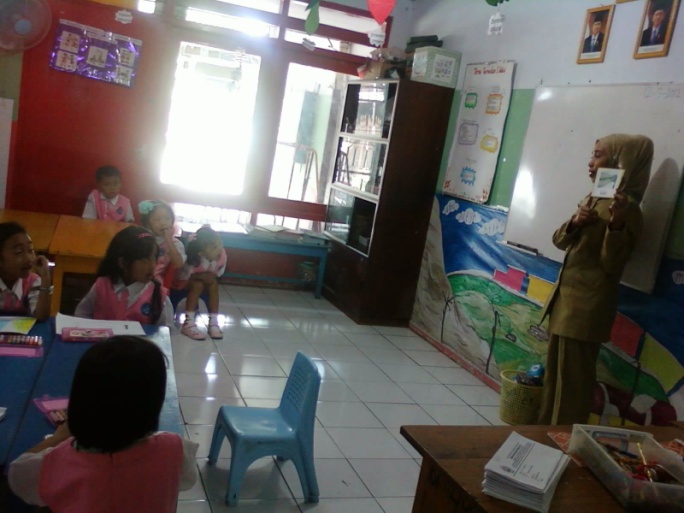 Guru menunjukkan kartu pada anak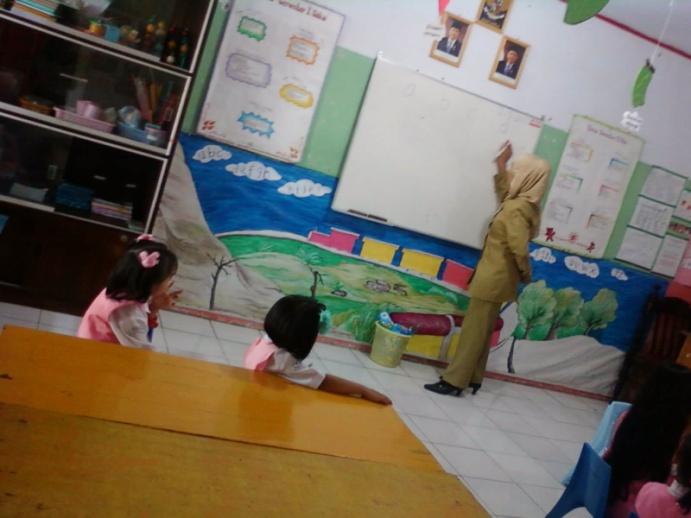 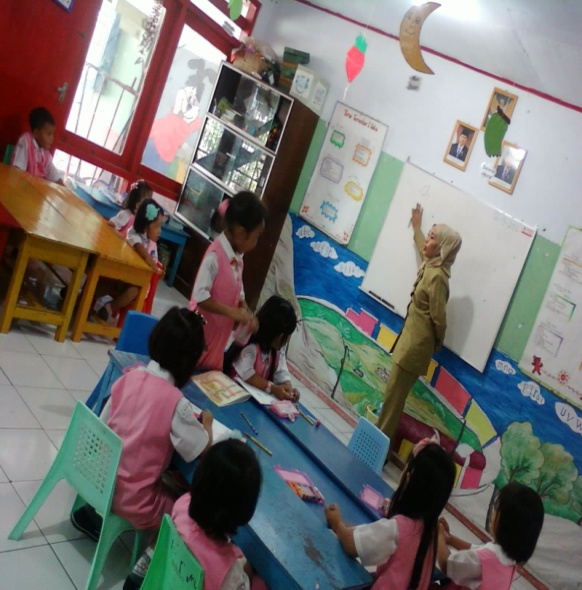 Guru menulis sambil menjelaskan bentuk hurufPerangsangan kinestetik dan taktil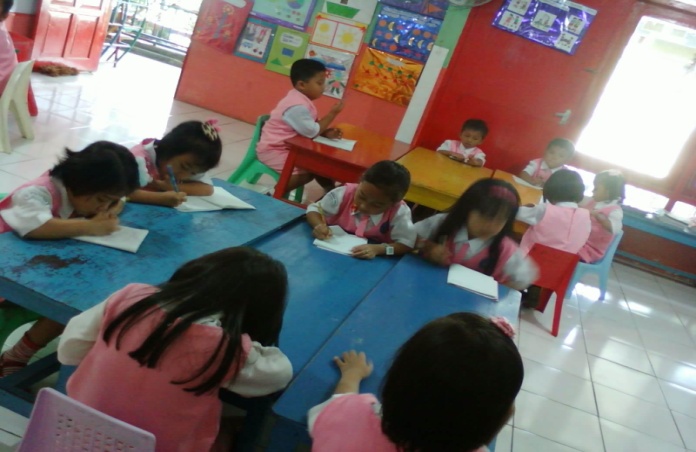 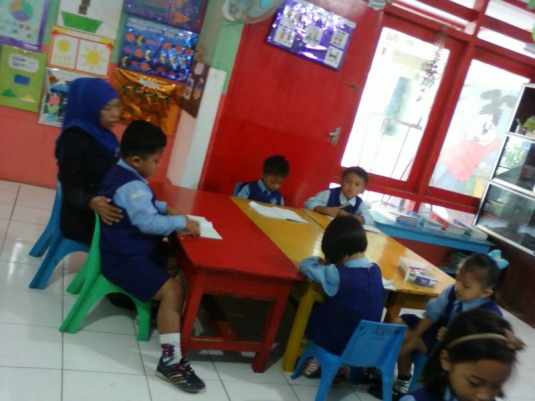 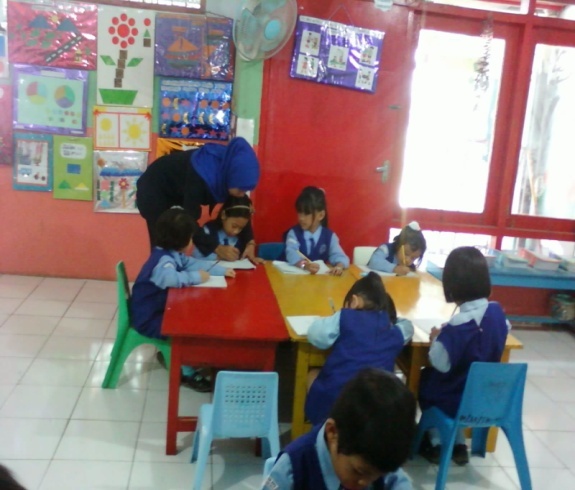 Guru meminta anak menuliskan huruf yang sudah dipelajari